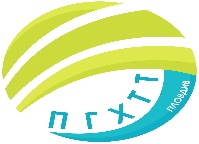          ПРОФЕСИОНАЛНА ГИМНАЗИЯ ПО ХРАНИТЕЛНИ ТЕХНОЛОГИИ И ТЕХНИКА – ГР. ПЛОВДИВ                    гр. Пловдив 4003, бул. „Васил Априлов” № 156, Директор: 032/95-28-38, Секретар: 032/95-50-18, e- mail: pghtt_plov@pghtt.net, http://pghtt.net/ГРАФИК ЗА ПРОВЕЖДАНЕ НА ДЪРЖАВЕН ИЗПИТ ЗА ПРИДОБИВАНЕ НА ПРОФЕСИОНАЛНА КВАЛИФИКАЦИЯ ЧРЕЗ ЗАЩИТА НА ДИПЛОМЕН ПРОЕКТ В ТЕОРЕТИЧНА ЧАСТ И  В ПРАКТИЧЕСКА ЧАСТ, сесия май-юни 2021-2022 учебна година                                                                                                                                               инж. Людмила Ганчева:………………………..                                                                                                                                                            Директор на ПГХТТ, гр. Пловдив КласПрофесияСпециалностЗащита на дипломен проект в теоретична частЗащита на дипломен проект в теоретична частЗащита на дипломен проект в теоретична частЗащита на дипломен проект в практическа част Защита на дипломен проект в практическа част Защита на дипломен проект в практическа част КласПрофесияСпециалностДата Час на провежданеМясто на провежданеДата Час на провежданеМясто на провежданеXIIаПрофесия: Техник-технолог по експлоатация и поддържане на хладилна и климатична техника в хранително-вкусовата промишленостСпециалност: Експлоатация и поддържане на хладилна и климатична техника в хранително-вкусовата промишленост19.05.2022(четвъртък)8,00 ч.Работилница 320.05.2022 (петък)  първа група8,30 ч.Работилница 3XIIаПрофесия: Техник-технолог по експлоатация и поддържане на хладилна и климатична техника в хранително-вкусовата промишленостСпециалност: Експлоатация и поддържане на хладилна и климатична техника в хранително-вкусовата промишленост19.05.2022(четвъртък)8,00 ч.Работилница 326.05.2022 (четвъртък) втора група8,30 ч.Работилница 3XIIбПрофесия: Техник-технолог по качеството на храни и напиткиСпециалност: Контрол на качеството и безопасност на храни и напитки19.05.2022(четвъртък)8,00 ч.Кабинет 10Дипломанти на:инж. Донка Николоваинж. Васка  Каравасилеваинж. Петър Гатев20.05.2022 (петък)8,30 ч.Кабинет 10  Дипломанти на:инж. Донка Николоваинж. Васка  Каравасилеваинж. Петър ГатевXIIбПрофесия: Техник-технолог по качеството на храни и напиткиСпециалност: Контрол на качеството и безопасност на храни и напитки19.05.2022(четвъртък)8,00 ч.Кабинет 11Дипломанти на:инж. Мариана Гроздановаинж. Светла Костадиноваинж. Боряна Кавръкова20.05.2022 (петък)8,30 ч.Работилница 5 Дипломанти на:инж. Мариана Гроздановаинж. Светла Костадиноваинж. Боряна Кавръкова XIIвПрофесия: Техник-технолог по качеството на храни и напиткиСпециалност: Контрол на качеството и безопасност на храни и напитки19.05.2022(четвъртък)        8,00 ч.Кабинет 10Дипломанти на:инж. Донка Николоваинж. Васка  Каравасилеваинж. Петър Гатев26.05.2022 (четвъртък)8,30 ч.Кабинет 10  Дипломанти на:инж. Донка Николоваинж. Васка  Каравасилеваинж. Петър ГатевXIIвПрофесия: Техник-технолог по качеството на храни и напиткиСпециалност: Контрол на качеството и безопасност на храни и напитки19.05.2022(четвъртък)        8,00 ч.Кабинет 11Дипломанти на:инж. Мариана Гроздановаинж. Светла Костадиноваинж. Боряна Кавръкова26.05.2022 (четвъртък)8,30 ч.Работилница 5 Дипломанти на:инж. Мариана Гроздановаинж. Светла Костадиноваинж. Боряна КавръковаXIIгПрофесия: ЛаборантСпециалност: Технологичен и микробиологичен контрол в хранително-вкусови производства27.05.2022(петък)      8,00 ч.Лаборатория 43Дипломанти на:инж. Румяна Георгиеваинж. Илияна ВасилеваМария Панчева30.05.2022(понеделник)         8,30 ч.Лаборатория 42 Лаборатория 43Дипломанти на:инж. Румяна Георгиеваинж. Илияна ВасилеваМария ПанчеваXIIгПрофесия: ЛаборантСпециалност: Технологичен и микробиологичен контрол в хранително-вкусови производства27.05.2022(петък)      8,00 ч.Лаборатория 41Дипломанти на:инж. Мариана Гроздановаинж. Снежана Костадиноваинж. Петър Гатевинж. Дафина Брайкова31.05.2022(вторник)         8,30 ч.Лаборатория 42 Лаборатория 43Дипломанти на:инж. Мариана Гроздановаинж. Снежана Костадиноваинж. Петър Гатевинж. Дафина БрайковаXIIдПрофесия: Техник на енергийни съоръжения и инсталации Специалност: Топлотехника – топлинна, климатична, вентилационна и хладилна27.05.2022(петък)8,00 ч.Кабинет 2230.05.2022 (понеделник)          8,00 ч.Работилница 3Дипломанти на:инж. Милен Трайковинж. Кирил МундевXIIдПрофесия: Техник на енергийни съоръжения и инсталации Специалност: Топлотехника – топлинна, климатична, вентилационна и хладилна27.05.2022(петък)8,00 ч.Кабинет 2231.05.2022 (вторник)          8,00 ч.Работилница 3Институт, ет. 6, работилница 6Дипломанти на:инж. Кирил Мундевинж. Иван Стойков